PUBLICAȚIE CĂSĂTORIEAstăzi 06.08.2019 a  fost înregistrată declarația de căsătorie a d-lui   GROZE DUMITRU-LIVIU în vârstă de 34 ani, domiciliat în Comuna Bratca, Sat.Bratca, Judeţul Bihor și a d-nei LĂCĂTUŞ ANTONELA-ŞTEFANIA în vârstă de 32 ani, domiciliată în Comuna Mădăras, Sat.Mădăras, Judeţul Bihor.În temeiul art.285 din Codul Civil (legea nr.287/2009 republicată), orice persoană poate face opunere la căsătorie, dacă există o piedică legală ori dacă alte cerinţe ale legii nu sunt îndeplinite.Opunerea la căsătorie se va face numai în scris, cu arătarea dovezilor pe care ea se întemeiază, în termen de 10 zile de la data afişării.Ofiţer de stare civilă                                                                                           IONUŢ STURZ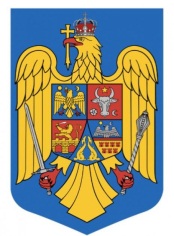 ROMÂNIAJUDEŢUL BIHORCOMUNA BRATCABRATCA  Nr. 126TEL. 0259/315650 – FAX. 0259/473256 E-mail: primaria.bratca@cjbihor.ro, primariabratca@yahoo.com 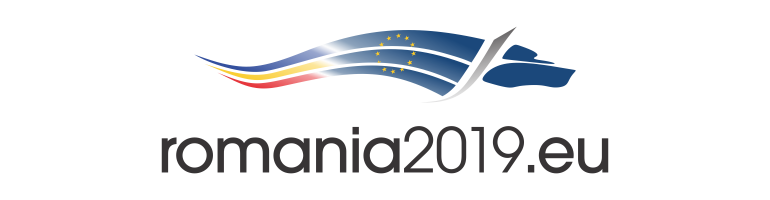 Nr.6361 din 06.08.2019ROMÂNIAJUDEŢUL BIHORCOMUNA BRATCABRATCA  Nr. 126TEL. 0259/315650 – FAX. 0259/473256 E-mail: primaria.bratca@cjbihor.ro, primariabratca@yahoo.com Nr.6361 din 06.08.2019